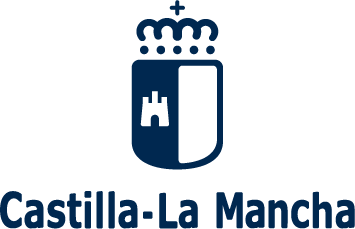 Consejería de Economía,                                 Empresas y EmpleoANEXO II. RELACIÓN DE CENTROS DE TRABAJO AFECTADOS POR LA HUELGAANEXO II. RELACIÓN DE CENTROS DE TRABAJO AFECTADOS POR LA HUELGAANEXO II. RELACIÓN DE CENTROS DE TRABAJO AFECTADOS POR LA HUELGAANEXO II. RELACIÓN DE CENTROS DE TRABAJO AFECTADOS POR LA HUELGAANEXO II. RELACIÓN DE CENTROS DE TRABAJO AFECTADOS POR LA HUELGANIF EMPRESA:DENOMINACIÓN EMPRESA:DENOMINACIÓN EMPRESA:DENOMINACIÓN EMPRESA:DENOMINACIÓN EMPRESA:Domicilio:                    Domicilio:                    Domicilio:                    Domicilio:                    CP:                    Localidad:                    Localidad:                    Localidad:                    Localidad:                    Provincia:                    Tlfnos:                    Tlfnos:                    Correos Electrónicos:                    Correos Electrónicos:                    Correos Electrónicos:                    Nº de trabajadores en plantilla:Nº de trabajadores en plantilla:Nº de trabajadores en plantilla:Nº de trabajadores afectados por la huelga:Nº de trabajadores afectados por la huelga:Domicilio:                    Domicilio:                    Domicilio:                    Domicilio:                    CP:                    Localidad:                    Localidad:                    Localidad:                    Localidad:                    Provincia:                    Tlfnos:                    Tlfnos:                    Correos Electrónicos:                    Correos Electrónicos:                    Correos Electrónicos:                    Nº de trabajadores en plantilla:Nº de trabajadores en plantilla:Nº de trabajadores en plantilla:Nº de trabajadores afectados por la huelga:Nº de trabajadores afectados por la huelga:Domicilio:                    Domicilio:                    Domicilio:                    Domicilio:                    CP:                    Localidad:                    Localidad:                    Localidad:                    Localidad:                    Provincia:                    Tlfnos:                    Tlfnos:                    Correos Electrónicos:                    Correos Electrónicos:                    Correos Electrónicos:                    Nº de trabajadores en plantilla:Nº de trabajadores en plantilla:Nº de trabajadores en plantilla:Nº de trabajadores afectados por la huelga:Nº de trabajadores afectados por la huelga:Domicilio:                    Domicilio:                    Domicilio:                    Domicilio:                    CP:                    Localidad:                    Localidad:                    Localidad:                    Localidad:                    Provincia:                    Tlfnos:                    Tlfnos:                    Correos Electrónicos:                    Correos Electrónicos:                    Correos Electrónicos:                    Nº de trabajadores en plantilla:Nº de trabajadores en plantilla:Nº de trabajadores en plantilla:Nº de trabajadores afectados por la huelga:Nº de trabajadores afectados por la huelga:Domicilio:                    Domicilio:                    Domicilio:                    Domicilio:                    CP:                    Localidad:                    Localidad:                    Localidad:                    Localidad:                    Provincia:                    Tlfnos:                    Tlfnos:                    Correos Electrónicos:                    Correos Electrónicos:                    Correos Electrónicos:                    Nº de trabajadores en plantilla:Nº de trabajadores en plantilla:Nº de trabajadores en plantilla:Nº de trabajadores afectados por la huelga:Nº de trabajadores afectados por la huelga:Domicilio:                    Domicilio:                    Domicilio:                    Domicilio:                    CP:                    Localidad:                    Localidad:                    Localidad:                    Localidad:                    Provincia:                    Tlfnos:                    Tlfnos:                    Correos Electrónicos:                    Correos Electrónicos:                    Correos Electrónicos:                    Nº de trabajadores en plantilla:Nº de trabajadores en plantilla:Nº de trabajadores en plantilla:Nº de trabajadores afectados por la huelga:Nº de trabajadores afectados por la huelga:Domicilio:                    Domicilio:                    Domicilio:                    Domicilio:                    CP:                    Localidad:                    Localidad:                    Localidad:                    Localidad:                    Provincia:                    Tlfnos:                    Tlfnos:                    Correos Electrónicos:                    Correos Electrónicos:                    Correos Electrónicos:                    Nº de trabajadores en plantilla:Nº de trabajadores en plantilla:Nº de trabajadores en plantilla:Nº de trabajadores afectados por la huelga:Nº de trabajadores afectados por la huelga:Domicilio:                    Domicilio:                    Domicilio:                    Domicilio:                    CP:                    Localidad:                    Localidad:                    Localidad:                    Localidad:                    Provincia:                    Tlfnos:                    Tlfnos:                    Correos Electrónicos:                    Correos Electrónicos:                    Correos Electrónicos:                    Nº de trabajadores en plantilla:Nº de trabajadores en plantilla:Nº de trabajadores en plantilla:Nº de trabajadores afectados por la huelga:Nº de trabajadores afectados por la huelga:Domicilio:                    Domicilio:                    Domicilio:                    Domicilio:                    CP:                    Localidad:                    Localidad:                    Localidad:                    Localidad:                    Provincia:                    Tlfnos:                    Tlfnos:                    Correos Electrónicos:                    Correos Electrónicos:                    Correos Electrónicos:                    Nº de trabajadores en plantilla:Nº de trabajadores en plantilla:Nº de trabajadores en plantilla:Nº de trabajadores afectados por la huelga:Nº de trabajadores afectados por la huelga: